          MÁMO, TÁTO, ZASAĎME SI STROM!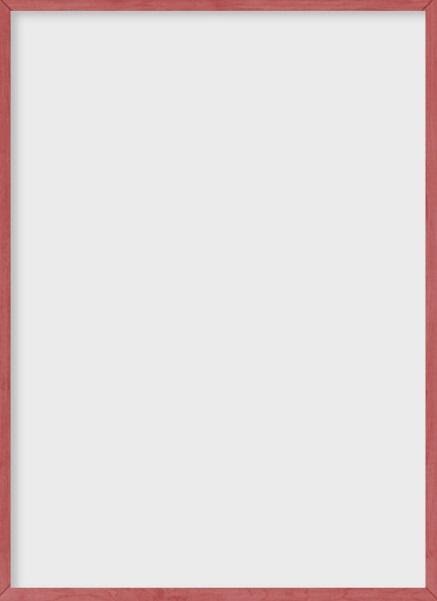 Obecní úřad Horní Město ve spolupráci se ZŠ a MŠ Horní Město zve celou širokou veřejnost, zvláště pak silné, šikovné a nadšené 
rodinné příslušníky všech dětí, na tuto jedinečnou akci, 
na které společnými silami založíme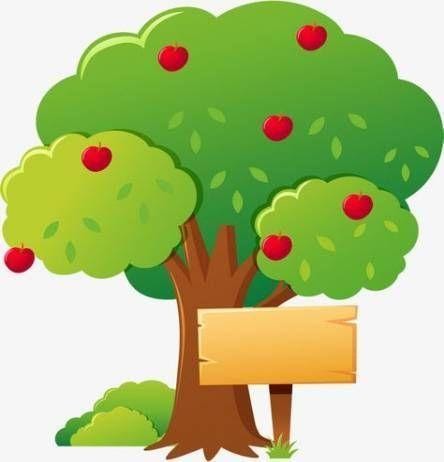 ve čtvrtek 11.11.2021„obecní ovocný sad“.Sraz v 16 hodin před MŠ, pracovní oděv, rukavice, 
          krompáč a rýč vítány. Dětem teplé oblečení…           Tento den bude zkrácený provoz v MŠ i ŠD do 15.45 hodin!PROGRAM:Sázení ovocných stromů v areálu nad mateřskou školou.Vyhlášena je soutěž pro rodiče o jakoukoliv dobrotu vyrobenou, usmaženou, uvařenou, upečenou z ovoce, nejlépe domácí, v jakémkoliv skupenství -      vše bude zařazeno do soutěže a na závěr odměněno.                                             Budeme rádi, když se zapojíte a podělíte o recept!Po celou dobu pro všechny účastníky teplý čaj, pro děti punč…, ochutnávka soutěžních produktů, hlasování, předání odměn vítězům…To nejlepší na závěr akce - halloweenská stezka odvahy pro všechny „nebojsy“ – s sebou lampičky, lucerny či světýlka…Těšíme se na vás.

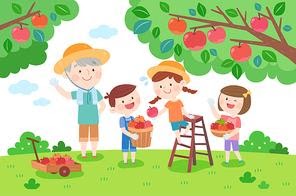 Akce bude fotografována v souladu s pravidly GDPR, a to dle §89/2012 Sb. (občanský zákoník). Fotografie budou použity 
za účelem informování o dění ve škole, v obci. Zpracování takových osobních údajů pokrývá zpravodajská/novinářská licence.